Maryland FFA Convention 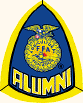 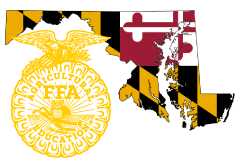 Scholarship ApplicationSponsored by: Maryland FFA AlumniThe Maryland FFA Alumni is excited to sponsor (5) $200 scholarships to be awarded to a deserving FFA member in each region, to use toward the cost of registration for the 2017 Maryland FFA Convention.  The Convention will be held June 25-27, 2018 at the Maritime Institute in Linthicum Heights, MD   Applications will be scored on FFA and leadership experience and the applicant’s desire to attend the Maryland FFA Convention.Please mail your completed application along with a reference letter from a teacher postmarked no later than March 25, 2018.Application can be mailed to:  Laura Ramsburg, 9400B Dublin Road, Walkersville, MD 21793*Additional pages can be added if necessary*FFA Leadership: List offices held, committees and any other leadership activities in FFAFFA Activities: List CDE participation, chapter, state and national FFA activities you have participated in Essay Questions:Why would you like to attend the Maryland State FFA Convention? (250 words or less) Please TYPE your response on a separate sheet of paper and attach to your applicationThe Maryland FFA Convention has a strong focus on service.  How do you serve your local community to make it a better place? (250 words or less) Please TYPE your response on a separate sheet of paper and attach to your applicationNOTE: 	Student will be responsible for a portion of his/her convention fee. 	Scholarship check will be presented directly to the chapter upon proof of attendance.Name: Phone Number:Address: Email address: Current Grade: 9th   10th   11th  Current Grade: 9th   10th   11th  Advisor(s)  Signatures:Years of FFA Membership:ActivityResponsibilities DateActivityResponsibilities DateParent Name:Member Signature:Signature:Date: